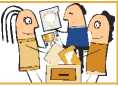 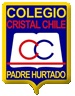 MI FAMILIA TAMBIÉN PUEDE SER UN GRAN EQUIPOLas familias también pueden funcionar como un buen equipo. Cada uno de sus miembros, no importa si son grandes o pequeños, pueden ayudar a lograr algunas metas compartidas, a realizar algunas tareas necesarias, y cooperar para que todos lo pasen bien en familia.La idea es conversar en familia - ojalá con todos los miembros que la integran- acerca de cuándo y cómo la familia funciona como un gran equipo. En qué tareas pueden ayudar cada uno para que todos lo pasen mejor y se sientan apoyados; qué necesita cada uno para sentirse parte de un equipo familiar; cuándo suelen actuar como equipo y cuándo les cuesta mucho lograrlo; etc.Esta guía de reflexión ayudará a que toda la familia pueda ver los beneficios de favorecer un trabajo en equipo al interior de la familia, a la luz de la propia experiencia. Esto puede ser de ayuda para que los padres  motiven a sus hijos a conformar una comunidad con su curso y éstos encuentren sentido hacerlo.PASOS A SEGUIRMotivación a la actividad (5 minutos). (Al final de esta sección se hace una propuesta para la apertura de la actividad).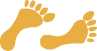 Cada estudiante, con una copia de la pauta de entrevista (se anexa) deberá invitar a los miembros de su familia (idealmente a todos ellos) a responder una serie de preguntas relacionadas con sus experiencias familiares trabajando juntos por un objetivo común, en base a la pauta de entrevista que se anexa.Se sugiere a los estudiantes que busquen un momento y espacio adecuado para que pueda mantener con su familia una comunicación agradable sin muchas interrupciones:Buscar un lugar cómodo de la casa y, en lo posible, apagar los celulares y evitar distractores que puedan interrumpir la conversación (ej. televisión y computador).Escoger un horario alejado de las comidas u otras actividades propias de la rutina familiar, en el que estén presentes todos o la mayoría de los integrantes de la familia.Antes de iniciar la entrevista, se sugiere a los estudiantes que anime a los miembros de su familia a conversar un momento sobre un desafío que se han propuesto en el curso y en el cual ellos pueden colaborar.Para ello la pauta sugiere el siguiente ejemplo, que un profesor puede leer con el curso para compartir el sentido de la actividad."En el curso nos hemos puesto el desafío de ser una comunidad-curso. Esto significa que entre todos los compañeros/as hemos consensuado en metas que son significativas para todos; metas que nos ayudarán a aprender más y mejor, y además nos permitirán relacionarnos de manera más solidaria y respetuosa.Nosotros como familia también podemos definir algunas metas que nos permitan organizamos y trabajar colaborativamente para alcanzarlas.Me gustaría mucho que, a través de esta actividad, pudiéramos mirarnos como familia y revisar cuándo actuamos como un equipo y cuándo no. Qué nos ayuda a ser un buen equipo y qué entorpece su buen funcionamiento, cuáles son nuestras metas y cómo nos podemos organizar para lograrlas... ¿Me ayudan?"Cada estudiante realiza la entrevista, y va registrando las respuestas que construyen. Es importante enfatizar la importancia de que cada estudiante tome un rol activo en la conversación con sus familias; aportando con sus opiniones, análisis y creatividad.Se sugiere a cada estudiante que agradezca a la familia su tiempo y disposición para realizar la actividad presentada.IDEAS FUERZA PARA EL CIERRE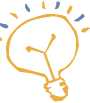 Si logramos ser parte de un equipo eficiente tanto al interior de mi familia como de mi curso, será más fácil aprender a ser parte de un equipo y también contribuiré a la formación de los mismos. Además, paulatinamente iremos desarrollando algunas habilidades que nos permitirán participar colaborativamente en los distintos contextos en los que me toque formar parte.Cada vez que se enseña algo en el colegio y es reforzado desde la casa o viceversa, el impacto formativo en el estudiante es mucho más profundo y duradero en el tiempo. 	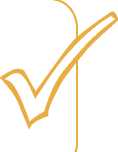 CRITERIOS DE EVALUACIÓNQue se responda reflexivamente la guía y que cada familia pueda explicitar, al menos, una meta.MATERIAL COMPLEMENTARIO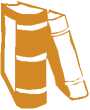 DOCUMENTOS:"Propuesta general Valoras" (2008). Documento Valoras UC FICHAS:"Formación de equipos de trabajo colaborativo" (Bugueño y Barros, 2008)"Comunidad organizada: Roles y funciones" (Mena, 2007)."Participación y apoyo de los apoderados en la conformación de Comunidades de Curso" (2007). Ficha Valoras UC.OTRAS HERRAMIENTAS:"Nuestro curso"          "Cursos como Comunidad""En mi curso queremos ser un gran equipo""Constituyéndonos como una comunidad de curso organizada" "Lo que doy, lo que das"PALABRAS CLAVESAlianza familia-escuela; participación familia; acuerdos en función de una meta colectiva; Comunidad de Curso; trabajo en equipo.                                                            Pauta para la entrevista"Mi familia también puede ser un gran equipo"Invita y anima a todos los miembros de tu familia a conversar un momento sobre un desafío que se han propuesto en el curso y en el cual ellos pueden colaborar.Para ello, sugerimos que les cuentes:"En el curso nos hemos puesto el desafío de ser una comunidad-curso. Esto significa que entre todos los compañeros/as hemos consensuado en metas que son significativas para todos; metas que nos ayudarán a aprender más y mejor, y además nos permitirán relacionarnos de manera más solidaria y respetuosa.Nosotros como familia también podemos definir algunas metas que nos permitan organizamos y trabajar colaborativamente para alcanzarlas.Me gustaría mucho que, a través de esta actividad, pudiéramos mirarnos como familia y revisar cuándo actuamos como un equipo y cuándo no. Qué nos ayuda a ser un buen equipo y qué entorpece su buen funcionamiento, cuáles son nuestras metas y cómo nos podemos organizar para lograrlas... ¿Me ayudan?"Busquen un lugar cómodo de la casa y, en lo posible, apaguen los celulares y eviten distractores que puedan interrumpir la conversación (ej. televisión y computador). Escojan un horario alejado de las comidas u otras actividades propias de la rutina familiar, en el que estén presentes todos o la mayoría de los integrantes de la familia.Invítalos a conversar en base a la siguiente pauta. Si bien tú debes llevar la pauta, te sugerimos que tomes un rol activo y aportes con tu opinión, análisis y creatividad.                 1.- ¿Hacemos algunas actividades todos juntos como familia y nos ayudamos para realizarlas?, ¿cuáles?
                                  Anote las actividades en las que participan todos los integrantes de la familia?2.- En nuestra familia, ¿cuándo nos ayudamos entre todos y trabajamos en actividades que nos hacen sentirnos un equipo?
¿Cuándo actuamos como equipo? (Ej.: El domingo, hacer algo de aseo o preparar el almuerzo).Anote las actividades en las que participan todos coordinadamente, como un equipo:                                           En las actividades en que participamos todosDestinatarios• Estudiantes de 3° básico a II° Medio, y los integrantes de sus familias.Instancias de usoEn el hogar, durante el proceso de construcción de acuerdos de convivencia familiar.ObjetivosLlevar al hogar la lógica de visualizar a mi familia como una comunidad que se une y trabaja en función de metas comunes.Que cada familia reflexione respecto a las veces que se ha organizado y trabajado como un equipo.Que cada familia del  se visualice como un equipo que comparte metas y que puede organizarse para lograrlas.Favorece el desarrollo de:El reconocimiento de intereses, valores y habilidades.La autovaloración.El trabajo en equipo y la cooperación.El diálogo y la participación.Conducción• Un/a estudiante de los cursos destinatarios.Recursos• Una copia de la pauta para la entrevista para cada estudiante (se adjunta).Tiempo requerido15 minutos para explicación actividad.45 minutos para realización entrevista (en hogar).15-30 minutos para cierre experiencia.¿Cuándo nos sentimos que somos un equipo?,¿Por qué?¿Cuándo NO nos sentimos como equipo?,¿Por qué?¿Qué tiene que hacer cada uno para sentirse parte de un equipo?¿En qué nos ayuda ser un equipo?¿En qué nos ayuda ser un equipo?A cada uno en lo personalA cada uno en lo personalComo familiaComo familia¿Cuáles son las metas que tenemos como familia?Si no tienen, construyan al menos una meta que se quieran poner como familia para este mes o año.¿Cuáles son las metas que tenemos como familia?Si no tienen, construyan al menos una meta que se quieran poner como familia para este mes o año.